8 – Registratie en documentatie 8 – Registratie en documentatie 8 – Registratie en documentatie 8 – Registratie en documentatie 8 – Registratie en documentatie PersonenProcesGerelateerde proceduresInformatieSysteem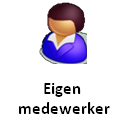 Samenstelling objectrecord Samenstelling objectrecord BijwerkenToegangBeveiliging